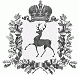 АДМИНИСТРАЦИЯ ШАРАНГСКОГО МУНИЦИПАЛЬНОГО РАЙОНАНИЖЕГОРОДСКОЙ ОБЛАСТИПОСТАНОВЛЕНИЕот 13.04.2020	N 186О мерах по реализации Указа Губернатора Нижегородской области от 13 марта 2020г. № 27 «О введении режима повышенной готовности»В целях предупреждения распространения новой коронавирусной инфекции (COVID-19), в соответствии с Указом Губернатора Нижегородской области от 13.03.2020г. № 27 «О введении режима повышенной готовности», Указом Губернатора Нижегородской области от 10.04.2020 № 56 «Об утверждении Перечня должностных лиц органов исполнительной власти Нижегородской области, уполномоченных составлять протоколы об административных правонарушениях, предусмотренных статьей 20.6.1. Кодекса Российской Федерации об административных правонарушениях»,  администрация Шарангского муниципального района п о с т а н о в л я е т:1. Организовать проведение на территории Шарангского муниципального района мероприятий, направленных на недопущение распространения новой коронавирусной инфекции (COVID-19).2. Рабочей группе по противодействию распространения коронавирусной инфекции в Шарангском районе разработать и утвердить план проверочных мероприятий по соблюдению режима повышенной готовности.3. Организовать межведомственные выездные рабочие группы, в целях соблюдения правил поведения при введённом на территории Нижегородской области режиме повышенной готовности, из числа лиц, указанных в приложении 1 к настоящему постановлению.4. Контроль за исполнением настоящего постановления оставляю за собой.Глава администрации	О.Л.ЗыковПриложение 1к постановлению администрации Шарангского муниципального района от 13.04.2020 № 186 Список лиц для формирования межведомственных выездных рабочих групп, в целях соблюдения правил поведения при введённом на территории Нижегородской области режиме повышенной готовностиСмирнов Владимир Юрьевич - начальник Уренского отдела государственной жилищной инспекции Нижегородской области – главный государственный жилищный инспектор Нижегородской области по Уренскому, Ветлужскому, Тоншаевскому, Тонкинскому, Варнавинскому, Краснобаковскому, Шарангскому района и городу областного значения Шахунья (по согласованию);Веселов Андрей Валентинович – главный специалист отдела надзора №2 управления организации деятельности и технической политики государственной инспекции по надзору за техническим состоянием самоходных машин и других видов техники Нижегородской области ( по согласованию);Прадедова Татьяна Анатольевна – ведущий специалист, главный ветеринарный инспектор комитета государственного ветеринарного надзора Нижегородской области (по согласованию);Долгополов Андрей Васильевич – руководитель Шарангского районного лесничества (по согласованию);Киселев Алексей Васильевич – заместитель руководителя Шарангского районного лесничества (по согласованию);Смирнова Ольга Николаевна - ведущий специалист помощник участкового лесничего Килемарского участкового лесничества Шарангского районного лесничества (по согласованию);Васильева Анастасия Юрьевна, ведущий специалист помощник участкового лесничего Шарангского участкового лесничества Шарангского районного лесничества (по согласованию);Ефремова Елена Алексеевна, ведущий специалист помощник участкового лесничего Большерудкинского участкового лесничества Шарангского районного лесничества (по согласованию);Наймушин Дмитрий Игоревич, главный специалист участковый лесничий Большерудкинского участкового лесничества Шарангского районного лесничества (по согласованию);Ермолин Сергей Владимирович, главный специалист участковый лесничий Килемарского участкового лесничества Шарангского районного лесничества (по согласованию);Представитель отделения полиции (дислокация пгт Шаранга) Межмуниципального отдела министерства внутренних дел Российской Федерации «Уренский», согласно графика работы (по согласованию);Медведева Алла Вячеславовна – заместитель главы администрации, заведующая отделом экономики и имущественных отношений администрации Шарангского муниципального района;Ожиганов Дмитрий Олегович – заместитель главы администрации Шарангского муниципального района;Краев Сергей Валентинович – глава администрации р.п. Шаранга (по согласованию);Яморзова Елена Витальевна – специалист первой категории администрации р.п. Шаранга (по согласованию);Качмашева Галина Геннадьевна – глава администрации Большерудкинского сельсовета (по согласованию);Алтаева Ирина Васильевна - глава администрации Черномужского сельсовета (по согласованию);Козлова Любовь Александровна - глава администрации Роженцовского сельсовета (по согласованию);Лежнин Сергей Владимирович - глава администрации Кушнурского сельсовета (по согласованию);Лежнина Антонина Васильевна - глава администрации Старорудкинского сельсовета (по согласованию);Куклина Галина Александровна - глава администрации Большеустинского сельсовета (по согласованию);Лежнина Любовь Николаевна - глава администрации Щенниковского сельсовета (по согласованию).